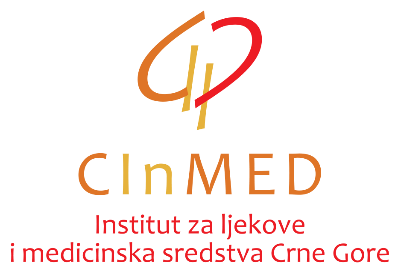  lijek za upotrebu u humanoj medicini lijek za upotrebu u veterinarskoj medicini* Izmjena koja zahtijeva izdavanje nove dozvole prijavljuje se na Obrascu zahtjeva za izdavanje dozvole za lijek. PROIZVODI NA KOJE SE ODNOSI PRIJAVA, ODNOSNO ZAHTJEV 11.2.1 Ukoliko to izmjene zahtijevaju (npr. u slučaju grupisanja varijacija) broj tabela, odnosno alineja u okviru svake od tabela se dodaje po potrebi.TIPOVI VARIJACIJA(U ovom dijelu uvrstiti kopije odgovarajućih djelova tabelarnog prikaza tipa varijacije sa spiska klasifikacije varijacija koji se nalazi na kraju ovog obrasca i označiti odgovarajući kvadratić ⊠; navedeni spisak klasifikacije varijacija se ne prilaže pri podnošenju prijave, odnosno zahtjeva za varijaciju) VARIJACIJE OBUHVAĆENE OVIM ZAHTJEVOM: 2 Objasniti već odobren i predloženi tekst i specifikaciju uz precizno navođenje broja dijela dosijea. Kod izmjena u sažetku karakteristika lijeka, uputstvu za lijek i nacrta spoljnjeg i unutrašnjeg pakovanja podvući ili pregledno označiti odgovarajuće izmjene ili dostaviti novi tekst kao dodatak.  Varijacija dovodi do revizije informacija o lijeku Ukoliko varijacija dovodi do revizije informacija o lijeku, sastavni dio dokumentacije čine: 	Sažetak karakteristika lijeka	Uputstvo za lijek 	Obilježavanje pakovanja	Uzorak lijeka 3 Odnosi se za varijacije tipa IB i varijacije tipa II.SPISAK KLASIFIKACIJE VARIJACIJA (izabrati odgovarajuću varijaciju sa navedenog spiska, ostale djelove izbrisati nakon popunjavanja obrasca) 4 Ukoliko jedan od uslova nije zadovoljen i izmjena nije navedena kao tip II4 Ukoliko jedan od uslova nije zadovoljen i izmjena nije navedena kao tip II4 Ukoliko jedan od uslova nije zadovoljen i izmjena nije navedena kao tip II4 Ukoliko jedan od uslova nije zadovoljen i izmjena nije navedena kao tip II4 Ukoliko jedan od uslova nije zadovoljen i izmjena nije navedena kao tip II4 Ukoliko jedan od uslova nije zadovoljen i izmjena nije navedena kao tip II4 Ukoliko jedan od uslova nije zadovoljen i izmjena nije navedena kao tip II* Napomena: kada je od strane nadležnih institucija najavljena inspekcija, ukidanje relevantnog proizvodnog mjesta se odmah objavljuje.4 Ukoliko jedan od uslova nije zadovoljen i izmjena nije navedena kao tip II4 Ukoliko jedan od uslova nije zadovoljen i izmjena nije navedena kao tip II4 Ukoliko jedan od uslova nije zadovoljen i izmjena nije navedena kao tip II4 Ukoliko jedan od uslova nije zadovoljen i izmjena nije navedena kao tip II4 Ukoliko jedan od uslova nije zadovoljen i izmjena nije navedena kao tip II4 Ukoliko jedan od uslova nije zadovoljen i izmjena nije navedena kao tip II4 Ukoliko jedan od uslova nije zadovoljen i izmjena nije navedena kao tip II4 Ukoliko jedan od uslova nije zadovoljen i izmjena nije navedena kao tip II4 Ukoliko jedan od uslova nije zadovoljen i izmjena nije navedena kao tip II4 Ukoliko jedan od uslova nije zadovoljen i izmjena nije navedena kao tip II4 Ukoliko jedan od uslova nije zadovoljen i izmjena nije navedena kao tip II4 Ukoliko jedan od uslova nije zadovoljen i izmjena nije navedena kao tip II4 Ukoliko jedan od uslova nije zadovoljen i izmjena nije navedena kao tip II4 Ukoliko jedan od uslova nije zadovoljen i izmjena nije navedena kao tip II4 Ukoliko jedan od uslova nije zadovoljen i izmjena nije navedena kao tip II4 Ukoliko jedan od uslova nije zadovoljen i izmjena nije navedena kao tip II4 Ukoliko jedan od uslova nije zadovoljen i izmjena nije navedena kao tip II4 Ukoliko jedan od uslova nije zadovoljen i izmjena nije navedena kao tip II4 Ukoliko jedan od uslova nije zadovoljen i izmjena nije navedena kao tip II4 Ukoliko jedan od uslova nije zadovoljen i izmjena nije navedena kao tip II4 Ukoliko jedan od uslova nije zadovoljen i izmjena nije navedena kao tip II4 Ukoliko jedan od uslova nije zadovoljen i izmjena nije navedena kao tip II4 Ukoliko jedan od uslova nije zadovoljen i izmjena nije navedena kao tip II4 Ukoliko jedan od uslova nije zadovoljen i izmjena nije navedena kao tip II4 Ukoliko jedan od uslova nije zadovoljen i izmjena nije navedena kao tip II4 Ukoliko jedan od uslova nije zadovoljen i izmjena nije navedena kao tip II4 Ukoliko jedan od uslova nije zadovoljen i izmjena nije navedena kao tip II4 Ukoliko jedan od uslova nije zadovoljen i izmjena nije navedena kao tip II4 Ukoliko jedan od uslova nije zadovoljen i izmjena nije navedena kao tip II4 Ukoliko jedan od uslova nije zadovoljen i izmjena nije navedena kao tip II4 Ukoliko jedan od uslova nije zadovoljen i izmjena nije navedena kao tip II4 Ukoliko jedan od uslova nije zadovoljen i izmjena nije navedena kao tip II4 Ukoliko jedan od uslova nije zadovoljen i izmjena nije navedena kao tip II4 Ukoliko jedan od uslova nije zadovoljen i izmjena nije navedena kao tip II4 Ukoliko jedan od uslova nije zadovoljen i izmjena nije navedena kao tip II4 Ukoliko jedan od uslova nije zadovoljen i izmjena nije navedena kao tip II4 Ukoliko jedan od uslova nije zadovoljen i izmjena nije navedena kao tip II4 Ukoliko jedan od uslova nije zadovoljen i izmjena nije navedena kao tip II4 Ukoliko jedan od uslova nije zadovoljen i izmjena nije navedena kao tip II4 Ukoliko jedan od uslova nije zadovoljen i izmjena nije navedena kao tip II4 Ukoliko jedan od uslova nije zadovoljen i izmjena nije navedena kao tip II4 Ukoliko jedan od uslova nije zadovoljen i izmjena nije navedena kao tip II4 Ukoliko jedan od uslova nije zadovoljen i izmjena nije navedena kao tip II4 Ukoliko jedan od uslova nije zadovoljen i izmjena nije navedena kao tip II4 Ukoliko jedan od uslova nije zadovoljen i izmjena nije navedena kao tip II4 Ukoliko jedan od uslova nije zadovoljen i izmjena nije navedena kao tip II4 Ukoliko jedan od uslova nije zadovoljen i izmjena nije navedena kao tip II4 Ukoliko jedan od uslova nije zadovoljen i izmjena nije navedena kao tip II4 Ukoliko jedan od uslova nije zadovoljen i izmjena nije navedena kao tip II4 Ukoliko jedan od uslova nije zadovoljen i izmjena nije navedena kao tip II4 Ukoliko jedan od uslova nije zadovoljen i izmjena nije navedena kao tip II4 Ukoliko jedan od uslova nije zadovoljen i izmjena nije navedena kao tip II4 Ukoliko jedan od uslova nije zadovoljen i izmjena nije navedena kao tip II4 Ukoliko jedan od uslova nije zadovoljen i izmjena nije navedena kao tip II4 Ukoliko jedan od uslova nije zadovoljen i izmjena nije navedena kao tip II4 Ukoliko jedan od uslova nije zadovoljen i izmjena nije navedena kao tip II4 Ukoliko jedan od uslova nije zadovoljen i izmjena nije navedena kao tip II4 Ukoliko jedan od uslova nije zadovoljen i izmjena nije navedena kao tip II4 Ukoliko jedan od uslova nije zadovoljen i izmjena nije navedena kao tip II4 Ukoliko jedan od uslova nije zadovoljen i izmjena nije navedena kao tip II4 Ukoliko jedan od uslova nije zadovoljen i izmjena nije navedena kao tip II4 Ukoliko jedan od uslova nije zadovoljen i izmjena nije navedena kao tip II4 Ukoliko jedan od uslova nije zadovoljen i izmjena nije navedena kao tip II4 Ukoliko jedan od uslova nije zadovoljen i izmjena nije navedena kao tip II4 Ukoliko jedan od uslova nije zadovoljen i izmjena nije navedena kao tip II4 Ukoliko jedan od uslova nije zadovoljen i izmjena nije navedena kao tip IITIP VARIJACIJE (označiti sve uključene tipove)Izmjena se odnosi na (za varijacije tipa IB i tipa II, označiti sve uključene tipove):Naziv i adresa nosioca dozvole za lijek: VarijacijaNaziv lijekaAktivna supstancaFarmaceutski oblikJačinaPakovanjeNosilac dozvole za lijek Broj dozvole za lijekVarijacijaNaziv lijekaAktivna supstancaFarmaceutski oblikJačinaPakovanjeNosilac dozvole za lijek Broj dozvole za lijekSAŽETI OPIS RAZLOGA ZA PREDLOŽENU IZMJENU I POTVRDA OPRAVDANOSTI U SLUČAJU GRUPISANJA VARIJACIJA ILI IZMJENA NEPREDVIĐENIH POSTOJEĆOM KLASIFIKACIJOM VARIJACIJA (UNFORESEEN)SADAŠNJE STANJE 2PREDLOG 2Izjava nosioca dozvole za lijek: Podnosim prijavu, odnosno zahtjev za izmjenu odobrene dokumentacije u skladu sa navedenim predlozima. Izjavljujem da: 		Nema drugih izmjena osim navedenih u prijavi, odnosno zahtjevu (izuzev onih navedenih u varijacijama prijavljenim u isto vrijeme, ukoliko postoje);		Ukoliko je primjenljivo, svi definisani uslovi za varijaciju su ispunjeni;		Za varijacije tipa IA: zahtijevana dokumentacija koja je definisana za navedenu izmjenu je dostavljena; 	Kod grupisanja varijacija tipa IA koje se odnose na više od jedne dozvole za lijek, sve dozvole za lijek pripadaju istom nosiocu dozvole	Datum primjene varijacija3: Datum:  ___________________ Podaci o odgovornom licu: Ime, prezime i zvanje: ______________ Broj telefona: ____________________ Broj faksa: _____________________ E-mail: ________________________ Datum: ________________________ Potpis: ______________________________ A. Administrativne promjeneA. Administrativne promjeneA. Administrativne promjeneTip varijacijez)Ostale varijacijeIA IB IIDatum primjene:Tip varijacijeTip varijacijeA.1Izmjena naziva, odnosno adrese nosioca dozvole za lijekIAINIB4Datum primjene:A.2 Izmjena naziva lijekaA.2 Izmjena naziva lijekaA.2 Izmjena naziva lijekaTip varijacijeTip varijacijea)za ljekove koji su već dobili dozvolu po centralizovanom postupkuIAINIB4Datum primjene:b)za ljekove koji su dobili dozvolu prema nacionalnom postupkuIBIBTip varijacijeTip varijacijeA.3Izmjena naziva aktivne supstance ili ekscipijensaIAINIB4Datum primjene:Tip varijacijeTip varijacijeA.4Promjena naziva odnosno adrese: proizvođača (uključujući, gdje je relevantno, mjesta kontrole kvaliteta); ili nosioca dozvole za dosije o aktivnoj supstanci (Active Substance Master File Holder); ili dobavljača aktivne supstance, polaznog materijala, reagensa ili intermedijera koji se koriste u proizvodnji aktivne supstance (ako je navedeno u dosijeu lijeka) u slučaju kada Sertifikat o usklađenosti sa monografijom Evropske farmakopeje (CEP) nije dio odobrenog dosijea; ili proizvođača novog ekscipijensa (ako je navedeno u dosijeu lijeka).IAIB4Datum primjene:A.5 Promjena naziva odnosno adrese proizvođača/uvoznika lijeka (uključujući mjesta puštanja serije lijeka u promet ili kontrole kvaliteta)A.5 Promjena naziva odnosno adrese proizvođača/uvoznika lijeka (uključujući mjesta puštanja serije lijeka u promet ili kontrole kvaliteta)A.5 Promjena naziva odnosno adrese proizvođača/uvoznika lijeka (uključujući mjesta puštanja serije lijeka u promet ili kontrole kvaliteta)Tip varijacijeTip varijacijea)Aktivnosti za koje je odgovoran proizvođač/uvoznik uključuju puštanje serije u prometIAINIB4Datum primjene:b) Aktivnosti za koje je odgovoran proizvođač/uvoznik ne uključuju puštanje serije lijeka u prometIAIB4Datum primjene:Tip varijacijeTip varijacijeA.6Izmjena ATC koda ili ATC Vet kodaIAIB4Datum primjene:Tip varijacijeTip varijacijeA.7Ukidanje proizvodnih mjesta koja uključuju mjesta proizvodnje aktivne supstance, intermedijera ili gotovog lijeka, mjesta na kojem se vrši pakovanje, proizvođača odgovornog za puštanje serije u promet, mjesta gdje se vrši kontrola serije ili dobavljača polaznog materijala, reagensa ili ekscipijensa (kada se pominje u dosijeu)*IAIB4Datum primjene:Tip varijacijeA.8Izmjena datuma provjere usaglašenosti sa GMP zahtjevima proizvođača aktivne supstanceIADatum primjene:B.I Aktivna supstancaB.I Aktivna supstancaB.I Aktivna supstancaTip varijacijez)Ostale varijacijeIA IB IIDatum primjene:B.I.a Izmjena u proizvodnji aktivne supstanceB.I.a Izmjena u proizvodnji aktivne supstanceB.I.a Izmjena u proizvodnji aktivne supstanceTip varijacijez)Ostale varijacijeIA IB IIDatum primjene:B.I.a.1 Izmjena proizvođača polaznog materijala ili reagensa ili intermedijera koji se koristi u procesu proizvodnje aktivne supstance ili izmjena proizvođača (uključujući, gdje je relevantno, mjesto kontrole kvaliteta) aktivne supstance, u slučaju kada Sertifikat o usklađenosti sa monografijom Evropske farmakopeje (CEP) nije dio odobrenog dosijeaB.I.a.1 Izmjena proizvođača polaznog materijala ili reagensa ili intermedijera koji se koristi u procesu proizvodnje aktivne supstance ili izmjena proizvođača (uključujući, gdje je relevantno, mjesto kontrole kvaliteta) aktivne supstance, u slučaju kada Sertifikat o usklađenosti sa monografijom Evropske farmakopeje (CEP) nije dio odobrenog dosijeaB.I.a.1 Izmjena proizvođača polaznog materijala ili reagensa ili intermedijera koji se koristi u procesu proizvodnje aktivne supstance ili izmjena proizvođača (uključujući, gdje je relevantno, mjesto kontrole kvaliteta) aktivne supstance, u slučaju kada Sertifikat o usklađenosti sa monografijom Evropske farmakopeje (CEP) nije dio odobrenog dosijeaTip varijacije Tip varijacije a)Predloženi proizvođač je dio iste farmaceutske grupe kao i trenutno odobreni proizvođačIAINIB4Datum primjene:b)Uvođenje novog proizvođača aktivne supstance koji ima dokumentaciju o aktivnoj supstanci (Active Substance Master File, ASMF)IIIIc)Predloženi proizvođač koristi značajno različite načine sinteze ili uslove proizvodnje, što potencijalno može da izmjeni važne karakteristike kvaliteta aktivne supstance, kao što je kvalitativni, odnosno kvantitativni profil nečistoća koji zahtijeva kvalifikaciju ili fizičko-hemijske karakteristike koje utiču na bioraspoloživostIIIId)Novi proizvođač materijala za koga je neophodna procjena bezbjednosti na viruse, odnosno TSE rizikaIIIIe)Izmjena se odnosi na biološki aktivnu supstancu ili polazni materijal, reagens ili intermedijer koji se koristi u proizvodnji biološkog, odnosno imunološkog lijekaIIIIf)Izmjene koje se tiču kontrole kvaliteta aktivne supstance - zamjena ili dodavanje mjesta na kome se vrši kontrola, odnosno ispitivanje serijeIAIB4Datum primjene:g)Uvođenje novog proizvođača aktivne supstance koje nije podržano ASMF i zahtijeva značajna ažuriranja relevantnih djelova dosijea koji se odnose na aktivnu supstancuIIIIh)Dodatno mjesto sterilizacije aktivne supstance na kome se primjenjuje Ph. Eur. metodaIBIBi)Uvođenje novog mjesta mikronizacijeIAIB4Datum primjene:j)Izmjene koje se odnose na kontrolu kvaliteta biološki aktivne supstance: zamjena ili dodavanje mjesta gdje kontrola/ispitivanje serije ukljčuje biološke/imunološke/imunohemijske metodeIIIIk)Novo mjesto čuvanja Master banke ćelija (Master Cell Bank) i/ili Radne banke ćelija (Working Cell Banks)IBIBz)Ostale varijacijeIA IB IIIA IB IIDatum primjene:B.I.a.2 Izmjene procesa proizvodnje aktivne supstanceB.I.a.2 Izmjene procesa proizvodnje aktivne supstanceB.I.a.2 Izmjene procesa proizvodnje aktivne supstanceTip varijacijeTip varijacijea)Manje izmjene procesa proizvodnje aktivne supstanceIAIB4Datum primjene:b)Značajne izmjene procesa proizvodnje aktivne supstance koje mogu da imaju značajan uticaj na kvalitet, bezbjednost ili efikasnost lijekaIIIIc)Izmjena se odnosi na biološku, odnosno imunološku supstancu ili upotrebu različitih supstanci hemijskog porijekla u proizvodnji biološke, odnosno imunološke supstance, koja može da ima značajan uticaj na kvalitet, bezbjednost ili efikasnost lijeka i nije vezana za protokolIIIId)Izmjena se odnosi na biljni lijek i došlo je do izmjene bilo čega od navedenog: geografskog porijekla, proizvodnje ili postupka proizvodnjeIIIIe)Manja izmjena zatvorenog (restricted) dijela dokumentacije o aktivnoj supstanci (ASMF)IBIBz)Ostale varijacijeIA IB IIIA IB IIDatum primjene:B.I.a.3 Izmjene veličine serije (uključujući opsege veličina serija) aktivne supstance ili intermedijera koji se koriste u procesu proizvodnje aktivne supstanceB.I.a.3 Izmjene veličine serije (uključujući opsege veličina serija) aktivne supstance ili intermedijera koji se koriste u procesu proizvodnje aktivne supstanceB.I.a.3 Izmjene veličine serije (uključujući opsege veličina serija) aktivne supstance ili intermedijera koji se koriste u procesu proizvodnje aktivne supstanceTip varijacijeTip varijacijea)Ukoliko je veličina serije uvećana do 10 puta u poređenju sa trenutno odobrenom veličinom serijeIAIB4Datum primjene:b)Smanjenje veličine serije do 10 putaIAIB4Datum primjene:c)Izmjena koja zahtijeva procjenu uporedivosti biološke, odnosno imunološke aktivne supstanceIIIId)Ukoliko je veličina serije uvećana više od 10 puta u poređenju sa trenutno odobrenom veličinom serije IBIBe)Veličina serije biološke, odnosno imunološke aktivne supstance je povećana ili smanjena bez promjene procesa (npr. udvostručavanje linije)IBIBz)Ostale varijacijeIA IB IIIA IB IIDatum primjene:B.I.a.4 Izmjene u testovima procesne kontrole ili graničnim vrijednostima koje se odnose na proces proizvodnje aktivne supstanceB.I.a.4 Izmjene u testovima procesne kontrole ili graničnim vrijednostima koje se odnose na proces proizvodnje aktivne supstanceB.I.a.4 Izmjene u testovima procesne kontrole ili graničnim vrijednostima koje se odnose na proces proizvodnje aktivne supstanceTip varijacijeTip varijacijea)Sužavanje graničnih vrijednosti parametara procesne kontrole IAIB4Datum primjene:b)Dodavanje novih testova i graničnih vrijednosti parametara procesne kontrole IAIB4Datum primjene:c)Ukidanje beznačajnih testova procesne kontroleIAIB4Datum primjene:d)Širenje odobrenih graničnih vrijednosti testova procesne kontrole, koji mogu da imaju značajan uticaj na kvalitet aktivne supstance IIIIe)Ukidanje testova procesne kontrole koji mogu da imaju značajan uticaj na kvalitet aktivne supstance IIIIf)Dodavanje ili zamjena testa procesne kontrole kao posljedica saznanja vezanih za kvalitet ili bezbjednost IBIBz)Ostale varijacijeIA IB IIIA IB IIDatum primjene:B.I.a.5 Promjene aktivne supstance sezonske, pre-pandemijske ili pandemijske vakcine protiv humanog gripaB.I.a.5 Promjene aktivne supstance sezonske, pre-pandemijske ili pandemijske vakcine protiv humanog gripaB.I.a.5 Promjene aktivne supstance sezonske, pre-pandemijske ili pandemijske vakcine protiv humanog gripaTip varijacijea)Zamjena soja u sezonskoj, pre-pandemijskoj ili pandemijskoj vakcini protiv humanog gripaIIz)Ostale varijacijeIA IB IIDatum primjene:B.I.b Izmjena u kontroli aktivne supstanceB.I.b Izmjena u kontroli aktivne supstanceB.I.b Izmjena u kontroli aktivne supstanceTip varijacijez)Ostale varijacijeIA IB IIDatum primjene:B.I.b.1 Izmjena specifikacijskih parametara, odnosno graničnih vrijednosti za aktivnu supstancu, polazni materijal, intermedijer ili reagens koji se koriste u procesu proizvodnje aktivne supstanceB.I.b.1 Izmjena specifikacijskih parametara, odnosno graničnih vrijednosti za aktivnu supstancu, polazni materijal, intermedijer ili reagens koji se koriste u procesu proizvodnje aktivne supstanceB.I.b.1 Izmjena specifikacijskih parametara, odnosno graničnih vrijednosti za aktivnu supstancu, polazni materijal, intermedijer ili reagens koji se koriste u procesu proizvodnje aktivne supstanceTip varijacijeTip varijacijea)Sužavanje specifikacijskih graničnih vrijednosti za ljekove koji podliježu kontroli od strane zvanične kontolne laboratorije (Official Control Authority Batch Release) IAINIB4Datum primjene:b)Sužavanje specifikacijskih graničnih vrijednosti IAIB4Datum primjene:c)Dodavanje novog specifikacijskog parametra u specifikaciju sa odgovarajućom metodom ispitivanja IAIB4Datum primjene:d)Ukidanje beznačajnog specifikacijskog parametra (npr. ukidanje zastarjelog parametra) IAIB4Datum primjene:e)Ukidanje specifikacijskog parametra koji može da ima značajan uticaj na kvalitet aktivne supstance, odnosno gotovog lijekaIIIIf)Izmjena izvan odobrenih opsega specifikacijskih graničnih vrijednosti za aktivnu supstancuIIIIg)Proširenje odobrenih specifikacijskih graničnih vrijednosti za polazni materijal ili intermedijere, koji mogu da imaju značajan uticaj na kvalitet aktivne supstance, odnosno gotovog lijekaIIIIh)Dodavanje ili zamjena (isključujući biološke ili imunološke supstance) specifikacijskog parametra sa pripadajućom metodom ispitivanja kao rezultat saznanja vezanih za bezbjednost ili kvalitetIBIBi)U slučaju da ne postoji monografija za aktivnu suspstancu u Evropskoj farmakopeji ili farmakopeji neke od zemalja članica, izmjena specifikacije iz in-house u specifikaciju koja referiše na farmakopeju koja nije u zvaničnoj upotrebi u EU ili na farmakopeju zemlje trećeg svijetaIBIBz)Ostale varijacijeIA IB IIIA IB IIDatum primjene:B.I.b.2 Izmjena postupka ispitivanja aktivne supstance ili polaznog materijala, reagensa ili intermedijera koji se koriste u proizvodnji aktivne supstanceB.I.b.2 Izmjena postupka ispitivanja aktivne supstance ili polaznog materijala, reagensa ili intermedijera koji se koriste u proizvodnji aktivne supstanceB.I.b.2 Izmjena postupka ispitivanja aktivne supstance ili polaznog materijala, reagensa ili intermedijera koji se koriste u proizvodnji aktivne supstanceTip varijacijeTip varijacijea)Manje izmjene prethodno odobrenog postupka ispitivanja IAIB4Datum primjene:b)Ukidanje postupka ispitivanja aktivne supstance ili polaznog materijala, reagensa ili intermedijera, ukoliko je alternativni postupak ispitivanja već odobrenIAIB4Datum primjene:c)Ostale izmjene postupka ispitivanja (uključujući zamjenu ili dodavanje) reagensa, koji nema značajan uticaj na kvalitet aktivne supstance IAIB4Datum primjene:d)Značajna izmjena ili zamjena metode biološkog, odnosno imunološkog, odnosno imunohemijskog ispitivanja ili metode u kojoj se koristi biološki reagens za biološku aktivnu supstancu IIIIe)Ostale izmjene postupka ispitivanja (uključujući zamjenu ili dodavanje) aktivne supstance ili polaznog materijala ili intermedijera IBIBz)Ostale varijacijeIA IB IIIA IB IIDatum primjene:B.I.c Izmjena pakovanja aktivne supstanceB.I.c Izmjena pakovanja aktivne supstanceB.I.c Izmjena pakovanja aktivne supstanceTip varijacijez)Ostale varijacijeIA IB IIDatum primjene:B.I.c.1 Izmjena unutrašnjeg pakovanja aktivne supstanceB.I.c.1 Izmjena unutrašnjeg pakovanja aktivne supstanceB.I.c.1 Izmjena unutrašnjeg pakovanja aktivne supstanceTip varijacijeTip varijacijea)Kvalitativni, odnosno kvantitativni sastavIAIB4Datum primjene:b)Kvalitativni, odnosno kvantitativni sastav za sterilne i nezamrznute biološke, odnosno imunološke aktivne supstanceIIIIc)Tečne aktivne supstance (nesterilne)IBIBz)Ostale varijacijeIA IB IIIA IB IIDatum primjene:B.I.c.2 Izmjena specifikacijskih parametara, odnosno graničnih vrijednosti unutrašnjeg pakovanja aktivne supstanceB.I.c.2 Izmjena specifikacijskih parametara, odnosno graničnih vrijednosti unutrašnjeg pakovanja aktivne supstanceB.I.c.2 Izmjena specifikacijskih parametara, odnosno graničnih vrijednosti unutrašnjeg pakovanja aktivne supstanceTip varijacijeTip varijacijea)Sužavanje specifikacijskih graničnih vrijednosti IAIB4Datum primjene:b)Dodavanje novog specifikacijskog parametra u specifikaciju sa odgovarajućom metodom ispitivanja IAIB4Datum primjene:c)Ukidanje beznačajnog specifikacijskog parametra (npr. ukidanje zastarjelog parametra) IAIB4Datum primjene:d)Dodavanje ili zamjena specifikacijskog parametra kao rezultat saznanja vezanih za bezbjednost ili kvalitet IBIBz)Ostale varijacijeIA IB IIIA IB IIDatum primjene:B.I.c.3 Izmjena postupka ispitivanja unutrašnjeg pakovanja aktivne supstanceB.I.c.3 Izmjena postupka ispitivanja unutrašnjeg pakovanja aktivne supstanceB.I.c.3 Izmjena postupka ispitivanja unutrašnjeg pakovanja aktivne supstanceTip varijacijeTip varijacijea)Manje izmjene odobrenog postupka ispitivanjaIAIB4Datum primjene:b)Ostale izmjene postupka ispitivanja (uključujući zamjenu ili dodavanje)IAIB4Datum primjene:c)Ukidanje postupka ispitivanja ukoliko je već odobren alternativni postupak ispitivanjaIAIB4Datum primjene:z)Ostale varijacijeIA IB IIIA IB IIDatum primjene:B.I.d StabilnostB.I.d StabilnostB.I.d StabilnostTip varijacijez)Ostale varijacijeIA IB IIDatum primjene:B.I.d.1 Izmjena perioda reanalize (re-test period), odnosno perioda čuvanja ili uslova čuvanja aktivne supstance u slučaju kada ne postoji Sertifikat o usklađenosti sa monografijom Evropske farmakopeje (CEP) koji pokriva period reanalize, kao dio odobrene dokumentacijeB.I.d.1 Izmjena perioda reanalize (re-test period), odnosno perioda čuvanja ili uslova čuvanja aktivne supstance u slučaju kada ne postoji Sertifikat o usklađenosti sa monografijom Evropske farmakopeje (CEP) koji pokriva period reanalize, kao dio odobrene dokumentacijeB.I.d.1 Izmjena perioda reanalize (re-test period), odnosno perioda čuvanja ili uslova čuvanja aktivne supstance u slučaju kada ne postoji Sertifikat o usklađenosti sa monografijom Evropske farmakopeje (CEP) koji pokriva period reanalize, kao dio odobrene dokumentacijeB.I.d.1 Izmjena perioda reanalize (re-test period), odnosno perioda čuvanja ili uslova čuvanja aktivne supstance u slučaju kada ne postoji Sertifikat o usklađenosti sa monografijom Evropske farmakopeje (CEP) koji pokriva period reanalize, kao dio odobrene dokumentacijeTip varijacijeTip varijacijea)Period reanalize, odnosno period čuvanjaPeriod reanalize, odnosno period čuvanja1.SkraćenjeIAIB4Datum primjene:2.Produženje perioda reanalize u slučaju da ekstrapolacija podataka o stabilnosti nije u skladu sa ICH smjernicama IIII3.Produženje perioda čuvanja biološke, odnosno imunološke aktivne supstance nije u skladu sa odobrenim protokolom za ispitivanje stabilnostiIIII4. Produženje ili uvođenje perioda reanalize, odnosno perioda čuvanja na osnovu podataka studija stabilnosti koja obuhvata predviđeni vremenski period (real time stability studies)IBIBb)Uslovi čuvanjaUslovi čuvanja1.Uvođenje strožijih uslova čuvanja aktivne supstanceIAIB4Datum primjene:2.Izmjena uslova čuvanja bioloških, odnosno imunoloških aktivnih supstanci, u slučaju kada nije izvršeno ispitivanje stabilnosti u skladu sa trenutno odobrenim protokolom o ispitivanju stabilnostiIIII3.Izmjena uslova čuvanja aktivne supstanceIBIBc)Izmjena odobrenog protokola o ispitivanju stabilnostiIzmjena odobrenog protokola o ispitivanju stabilnostiIAIB4Datum primjene:z)Ostale varijacijeOstale varijacijeIA IB IIIA IB IIDatum primjene:B.I.e Design space i izmjene odobrenog protokola za upravljanje izmjenamaB.I.e Design space i izmjene odobrenog protokola za upravljanje izmjenamaB.I.e Design space i izmjene odobrenog protokola za upravljanje izmjenamaTip varijacijez)Ostale varijacijeIA IB IIDatum primjene:B.I.e.1 Uvođenje novog design space ili proširenje odobrenog design space za aktivnu supstancuB.I.e.1 Uvođenje novog design space ili proširenje odobrenog design space za aktivnu supstancuB.I.e.1 Uvođenje novog design space ili proširenje odobrenog design space za aktivnu supstancuTip varijacijea)Jedna proizvodna operacija, u proizvodnom postupku aktivne supstance uključujući procesnu kontrolu i/ili u postupke ispitivanja IIb)Postupci ispitivanja za polazne supstance, reagense ili intermedijere i/ili aktivne supstance IIz)Ostale varijacijeIA IB IIDatum primjene:Tip varijacijeB.I.e.2 Uvođenje protokola za upravljanje izmjenama vezanim za aktivnu supstancuB.I.e.2 Uvođenje protokola za upravljanje izmjenama vezanim za aktivnu supstancuIIz)Ostale varijacijeIA IB IIDatum primjene:Tip varijacijeTip varijacijeB.I.e.3 Ukidanje protokola za upravljanje izmjenama vezanim za aktivnu supstancu nakon odobrenjaIAINIB4Datum primjene:z) Ostale varijacijeIA IB IIIA IB IIDatum primjene:B.I.e.4 Izmjene odobrenog protokola za upravljanje izmjenamaB.I.e.4 Izmjene odobrenog protokola za upravljanje izmjenamaB.I.e.4 Izmjene odobrenog protokola za upravljanje izmjenamaTip varijacijea)Značajne izmjene odobrenog protokola za upravljanje izmjenamaIIb)Manje izmjene odobrenog protokola za upravljanje izmjenama koje ne mijenjaju strategiju definisanu protokolomIBz)Ostale varijacijeIA IB IIDatum primjene:B.I.e.5 Implementacija izmjena predviđenih odobrenim protokolom za upravljanje izmjenamaB.I.e.5 Implementacija izmjena predviđenih odobrenim protokolom za upravljanje izmjenamaB.I.e.5 Implementacija izmjena predviđenih odobrenim protokolom za upravljanje izmjenamaTip varijacijeTip varijacijea)Implementacija izmjene ne zahtijeva dodatne podatke koji podržavaju izmjenu IAINIB4Datum primjene:b)Implementacija izmjene zahtijeva dodatne podatke koji podržavaju izmjenu IBIBc)Implementacija izmjene za biološki / imunološki lijekIBIBz)Ostale varijacijeIA IB IIIA IB IIDatum primjene:B.II GOTOV PROIZVODB.II GOTOV PROIZVODB.II GOTOV PROIZVODTip varijacijez)Ostale varijacijeIA IB IIDatum primjene:B.II.a Izmjena vezana za opis i sastav gotovog proizvodaB.II.a Izmjena vezana za opis i sastav gotovog proizvodaB.II.a Izmjena vezana za opis i sastav gotovog proizvodaTip varijacijez)Ostale varijacijeIA IB IIDatum primjene:B.II.a.1 Izmjene ili dodavanje natpisa, otisaka ili drugih oznaka uključujući zamjenu ili dodavanje boja koje se koriste za obilježavanje lijekaB.II.a.1 Izmjene ili dodavanje natpisa, otisaka ili drugih oznaka uključujući zamjenu ili dodavanje boja koje se koriste za obilježavanje lijekaB.II.a.1 Izmjene ili dodavanje natpisa, otisaka ili drugih oznaka uključujući zamjenu ili dodavanje boja koje se koriste za obilježavanje lijekaTip varijacijeTip varijacijea)Izmjene natpisa, otisaka ili drugih oznakaIAINIB4Datum primjene:b)Izmjene oznaka (scoring) odnosno podionih crta namjenjenih za podjelu na jednake dozeIBIBz)Ostale varijacijeIA IB IIIA IB IIDatum primjene:B.II.a.2 Izmjena oblika ili dimenzija farmaceutskog oblikaB.II.a.2 Izmjena oblika ili dimenzija farmaceutskog oblikaB.II.a.2 Izmjena oblika ili dimenzija farmaceutskog oblikaTip varijacijeTip varijacijea)Tablete, kapsule, supozitorije i vagitorije sa trenutnim oslobađanjem aktivne supstanceIAINIB4Datum primjene:b)Gastrorezistentni farmaceutski oblici, ili farmaceutski oblici sa modifikovanim ili produženim oslobađanjem aktivne supstance i tablete sa podionom crtom čija je namjena podjela tablete na jednake dozeIBIBc)Dodavanje novog kita za radiofarmaceutike sa različitim volumenom punjenjaIIIIz)Ostale varijacijeIA IB IIIA IB IIDatum primjene:B.II.a.3 Promjene u sastavu ekscipijenasa gotovog lijekaB.II.a.3 Promjene u sastavu ekscipijenasa gotovog lijekaB.II.a.3 Promjene u sastavu ekscipijenasa gotovog lijekaB.II.a.3 Promjene u sastavu ekscipijenasa gotovog lijekaTip varijacijeTip varijacijea)Promjene arome ili bojePromjene arome ili boje1.Dodavanje, ukidanje ili zamjenaIAINIB4Datum primjene:2.Povećanje ili smanjenjeIAIB4Datum primjene:3.Biološki veterinarski ljekovi za oralnu upotrebu kod kojih su boja ili aroma bitni za konzumiranje kod ciljnih životinjskih vrstaIIIIb)Ostali ekscipijensiOstali ekscipijensi1.Sve manje izmjene kvantitativnog sastava gotovog lijeka vezano za ekscipijenseIAIB4Datum primjene:2.Kvalitativne ili kvantitativne izmjene u jednom ili više ekscipijenasa koje mogu imati značajan uticaj na bezbjednost, kvalitet ili efikasnost lijekaIIII3.Izmjene koje se odnose na biološki, odnosno imunološki proizvodIIII4.Svi novi ekscipijensi koji uključuju upotrebu materijala humanog ili životinjskog porijekla za koje su potrebni podaci o procjeni bezbjednosti na viruse ili TSE rizikeIIII5.Izmjene koje su podržane studijom bioekvivalencijeIIII6.Zamjena jednog ekscipijensa uporedivim ekscipijensom sa istim funkcionalnim karakteristikama i na sličnom nivouIBIBz)Ostale varijacijeOstale varijacijeIA IB IIIA IB IIDatum primjene:B.II.a.4 Izmjena mase sloja za oblaganje farmaceutskog oblika za oralnu upotrebu ili izmjena mase omotača kapsuleB.II.a.4 Izmjena mase sloja za oblaganje farmaceutskog oblika za oralnu upotrebu ili izmjena mase omotača kapsuleB.II.a.4 Izmjena mase sloja za oblaganje farmaceutskog oblika za oralnu upotrebu ili izmjena mase omotača kapsuleTip varijacijeTip varijacijea)Čvrsti farmaceutski oblici za oralnu upotrebuIAIB4Datum primjene:b)Gastrorezistentni farmaceutski oblici, ili farmaceutski oblici sa modifikovanim ili produženim oslobađanjem aktivne supstance kod kojih je sloj za oblaganje ključan faktor u mehanizmu oslobađanja aktivne supstanceIIIIz)Ostale varijacijeIA IB IIIA IB IIDatum primjene:Tip varijacijeB.II.a.5 Izmjene u koncentraciji jednodoznog parenteralnog preparata za jednokratnu primjenu, gdje količina aktivne supstance po jednoj dozi (tj. jačina) ostaje istaB.II.a.5 Izmjene u koncentraciji jednodoznog parenteralnog preparata za jednokratnu primjenu, gdje količina aktivne supstance po jednoj dozi (tj. jačina) ostaje istaIIz)Ostale varijacijeIA IB IIDatum primjene:Tip varijacijeB.II.a.6 Ukidanje kontejnera sa rastvaračem, odnosno razblaživačem iz pakovanjaB.II.a.6 Ukidanje kontejnera sa rastvaračem, odnosno razblaživačem iz pakovanjaIBz)Ostale varijacijeIA IB IIDatum primjene:B.II.b Izmjene u proizvodnji gotovog proizvodaB.II.b Izmjene u proizvodnji gotovog proizvodaB.II.b Izmjene u proizvodnji gotovog proizvodaTip varijacijez)Ostale varijacijeIA IB IIDatum primjene:B.II.b.1 Zamjena ili dodavanje proizvodnog mjesta za dio proizvodnog procesa ili za cio proces proizvodnje gotovog lijekaB.II.b.1 Zamjena ili dodavanje proizvodnog mjesta za dio proizvodnog procesa ili za cio proces proizvodnje gotovog lijekaB.II.b.1 Zamjena ili dodavanje proizvodnog mjesta za dio proizvodnog procesa ili za cio proces proizvodnje gotovog lijekaTip varijacijeTip varijacijea)Mjesto sekundarnog pakovanjaIAINIB4Datum primjene:b)Mjesto primarnog pakovanjaIAINIB4Datum primjene:c)Mjesto gdje se obavljaju bilo koji proizvodni procesi, osim puštanja serije lijeka u promet, kontrole kvaliteta serije lijeka, sekundarnog pakovanja, za biološke, odnosno imunološke ljekove, ili farmaceutske oblike proizvedene složenim proizvodnim procesomIIIId)Mjesto koje zahtijeva inicijalnu inspekciju ili inspekciju za određeni proizvodIIIIe)Mjesto gdje se obavljaju bilo koji proizvodni procesi, osim puštanja serije lijeka u promet, kontrole serije, primarnog i sekundarnog pakovanja, za nesterilne ljekoveIBIBf)Mjesto gdje se obavljaju bilo koji proizvodni procesi, osim puštanja serije lijeka u promet kontrole serije i sekundarnog pakovanja, za sterilne ljekove koji su proizvedeni aseptičnim postupkom, isključujući biološke, odnosno imunološke ljekoveIBIBz)Ostale varijacijeIA IB IIIA IB IIDatum primjene:B.II.b.2 Izmjene koje se odnose na uvoznika, uslove puštanja serije lijeka u promet i kontrolu kvaliteta gotovog lijekaB.II.b.2 Izmjene koje se odnose na uvoznika, uslove puštanja serije lijeka u promet i kontrolu kvaliteta gotovog lijekaB.II.b.2 Izmjene koje se odnose na uvoznika, uslove puštanja serije lijeka u promet i kontrolu kvaliteta gotovog lijekaB.II.b.2 Izmjene koje se odnose na uvoznika, uslove puštanja serije lijeka u promet i kontrolu kvaliteta gotovog lijekaTip varijacijeTip varijacijea)Zamjena ili dodavanje mjesta na kojem se vrši kontrola, odnosno ispitivanje serijeZamjena ili dodavanje mjesta na kojem se vrši kontrola, odnosno ispitivanje serijeIAIB4Datum primjene:b)Zamjena ili dodavanje proizvođača odgovornog za kontrolu, odnosno ispitivanje serije biološkog odnosno imunološkog lijeka i ukoliko je jedna od metoda ispitivanja na tom mjestu biološka, odnosno imunološkaZamjena ili dodavanje proizvođača odgovornog za kontrolu, odnosno ispitivanje serije biološkog odnosno imunološkog lijeka i ukoliko je jedna od metoda ispitivanja na tom mjestu biološka, odnosno imunološkaIIIIc)Zamjena ili dodavanje proizvođača odgovornog za uvoz, odnosno puštanje serije lijeka u prometZamjena ili dodavanje proizvođača odgovornog za uvoz, odnosno puštanje serije lijeka u promet1.Ne uključuje kontrolu, odnosno ispitivanje serijeIAINIB4Datum primjene:2.Uključuje kontrolu, odnosno ispitivanje serijeIAINIB4Datum primjene:3.Uključuje kontrolu, odnosno ispitivanje serije za biološke, odnosno imunološke ljekove i jedna od metoda ispitivanja na tom mjestu je biološka, odnosno imunološka, odnosno imunohemijska metodaIIIIz)Ostale varijacijeOstale varijacijeIA IB IIIA IB IIDatum primjene:B.II.b.3 Izmjena procesa proizvodnje gotovog lijeka, uključujući i međuproizvode koji se koristi u proizvodnji gotovog lijekaB.II.b.3 Izmjena procesa proizvodnje gotovog lijeka, uključujući i međuproizvode koji se koristi u proizvodnji gotovog lijekaB.II.b.3 Izmjena procesa proizvodnje gotovog lijeka, uključujući i međuproizvode koji se koristi u proizvodnji gotovog lijekaTip varijacijeTip varijacijea)Manja izmjena procesa proizvodnjeIAIB4Datum primjene:b)Značajna izmjena procesa proizvodnje koja može da ima značajan uticaj na kvalitet, bezbjednost i efikasnost lijekaIIIIc)Proizvod je biološki, odnosno imunološki lijek i izmjena zahtijeva procjenu uporedivostiIIIId)Uvođenje nestandardne metode završne sterilizacijeIIIIe)Uvođenje ili povećanje količine aktivne supstance dodate u višku (overage)IIIIf)Manja izmjena procesa proizvodnje vodene oralne suspenzijeIBIBz)Ostale varijacijeIA IB IIIA IB IIDatum primjene:B.II.b.4 Izmjena veličine serije lijeka (uključujući izmjenu opsega veličina serija)B.II.b.4 Izmjena veličine serije lijeka (uključujući izmjenu opsega veličina serija)B.II.b.4 Izmjena veličine serije lijeka (uključujući izmjenu opsega veličina serija)Tip varijacijeTip varijacijea)Ukoliko je veličina serije uvećana do 10 puta u poređenju sa odobrenom veličinom serijeIAIB4Datum primjene:b)Ukoliko je veličina serije smanjena do 10 putaIAIB4Datum primjene:c)Izmjena zahtjeva za procjenu uporedivosti biološkog, odnosno imunološkog lijeka ili izmjena koja zahtijeva sprovođenje nove studije bioekvivalencijeIIIId)Izmjena se odnosi na sve druge farmaceutske oblike koji su proizvedeni kompleksnim proizvodnim procesimaIIIIe)Ukoliko je veličina serije povećana više od 10 puta u poređenju sa odobrenom veličinom serije, za proizvode sa trenutnim oslobađanjem aktivne supstanceIBIBf)Veličina serije biološkog, odnosno imunološkog lijeka je povećana, odnosno smanjena bez promjene procesa proizvodnje (npr. udvostručavanje linije)IBIBz)Ostale varijacijeIA IB IIIA IB IIDatum primjene:B.II.b.5 Izmjene u testovima procesne kontrole ili graničnim vrijednostima koje se odnose na proces proizvodnje lijekaB.II.b.5 Izmjene u testovima procesne kontrole ili graničnim vrijednostima koje se odnose na proces proizvodnje lijekaB.II.b.5 Izmjene u testovima procesne kontrole ili graničnim vrijednostima koje se odnose na proces proizvodnje lijekaTip varijacijeTip varijacijea)Sužavanje graničnih vrijednosti parametara procesne kontroleIAIB4Datum primjene:b)Dodavanje novih testova i graničnih vrijednosti parametara procesne kontroleIAIB4Datum primjene:c)Ukidanje beznačajnih testova procesne kontroleIAIB4Datum primjene:d)Ukidanje testa procesne kontrole koji može imati značajan uticaj na kvalitet lijekaIIIIe)Širenje odobrenih graničnih vrijednosti testova procesne kontrole, koji mogu da imaju značajan uticaj na kvalitet lijekaIIIIf)Dodavanje ili zamjena testa procesne kontrole kao posljedica saznanja vezanih za kvalitet ili bezbjednostIBIBz)Ostale varijacijeIA IB IIIA IB IIDatum primjene:B.II.c Izmjena u kontroli ekscipijenasa gotovog proizvodaB.II.c Izmjena u kontroli ekscipijenasa gotovog proizvodaB.II.c Izmjena u kontroli ekscipijenasa gotovog proizvodaTip varijacijez)Ostale varijacijeIA IB IIDatum primjene:B.II.c.1 Izmjena specifikacijskih parametara, odnosno graničnih vrijednosti za ekscipijenseB.II.c.1 Izmjena specifikacijskih parametara, odnosno graničnih vrijednosti za ekscipijenseB.II.c.1 Izmjena specifikacijskih parametara, odnosno graničnih vrijednosti za ekscipijenseTip varijacijeTip varijacijea)Sužavanje specifikacijskih graničnih vrijednostiIAIB4Datum primjene:b)Dodavanje novog specifikacijskog parametra u specifikaciju sa odgovarajućom metodom ispitivanja IAIB4Datum primjene:c)Brisanje beznačajnog specifikacijskog parametra (npr. brisanje zastarjelog parametra)IAIB4Datum primjene:d)Izmjene izvan odobrenog opsega graničnih vrijednosti u specifikacijiIIIIe)Brisanje specifikacijskog parametra koji može da ima značajan uticaj na kvalitet lijekaIIIIf)Dodavanje ili zamjena (isključujući biološki ili imunološki lijek) specifikacijskog parametra sa pripadajućom metodom ispitivanja kao posljedica saznanja vezanog za bezbjednost ili kvalitetIBIBg)U slučaju da ne postoji monografija za ekscipijens u Evropskoj farmakopeji ili farmakopeji neke od zemalja članica, izmjena specifikacije iz in-house u specifikaciju koja referiše na farmakopeju koja nije u zvaničnoj upotrebi u EU ili na farmakopeju zemlje trećeg svijetaIBIBz)Ostale varijacijeIA IB IIIA IB IIDatum primjene:B.II.c.2 Izmjena postupka ispitivanja ekscipijensaB.II.c.2 Izmjena postupka ispitivanja ekscipijensaB.II.c.2 Izmjena postupka ispitivanja ekscipijensaTip varijacijeTip varijacijea)Manje izmjene odobrenog postupka ispitivanjaIAIB4Datum primjene:b)Ukidanje postupka ispitivanja ukoliko je već odobren alternativni postupak ispitivanjaIAIB4Datum primjene:c)Značajna izmjena ili zamjena biološke, odnosno imunološke, odnosno imunohemijske metode ispitivanja ili metode u kojoj se koristi biološki reagensIIIId)Ostale izmjene postupka ispitivanja (uključujući zamjenu ili dodavanje)IBIBz)Ostale varijacijeIA IB IIIA IB IIDatum primjene:B.II.c.3 Izmjene TSE rizičnog izvora ekscipijensa ili reagensaB.II.c.3 Izmjene TSE rizičnog izvora ekscipijensa ili reagensaB.II.c.3 Izmjene TSE rizičnog izvora ekscipijensa ili reagensaB.II.c.3 Izmjene TSE rizičnog izvora ekscipijensa ili reagensaTip varijacijeTip varijacijea)Promjena sa TSE rizičnog materijala na materijal biljnog ili sintetskog porijeklaPromjena sa TSE rizičnog materijala na materijal biljnog ili sintetskog porijekla1.Za ekscipijense ili reagense koji se ne koriste u proizvodnji biološke, odnosno imunološke aktivne supstance ili biološkog, odnosno imunološkog lijekaIAIB4Datum primjene:2.Za ekscipijense ili reagense koji se koriste u proizvodnji biološke, odnosno imunološke aktivne supstance ili biološkog, odnosno imunološkog lijekaIBIBb)Izmjene ili uvođenje TSE rizičnog materijala ili zamjena TSE rizičnog materijala drugačijim TSE rizičnim materijalom koji nije pokriven TSE sertifikatom o usklađenostiIzmjene ili uvođenje TSE rizičnog materijala ili zamjena TSE rizičnog materijala drugačijim TSE rizičnim materijalom koji nije pokriven TSE sertifikatom o usklađenostiIIIIz)Ostale varijacijeOstale varijacijeIA IB IIIA IB IIDatum primjene:B.II.c.4 Izmjena u sintezi ili prinosu (recovery) nefarmakopejskog ekscipijensa (ukoliko je opisano u dosijeu) ili novog ekscipijensaB.II.c.4 Izmjena u sintezi ili prinosu (recovery) nefarmakopejskog ekscipijensa (ukoliko je opisano u dosijeu) ili novog ekscipijensaB.II.c.4 Izmjena u sintezi ili prinosu (recovery) nefarmakopejskog ekscipijensa (ukoliko je opisano u dosijeu) ili novog ekscipijensaTip varijacijeTip varijacijea)Manje izmjene u sintezi ili prinosu (recovery) nefarmakopejskog ekscipijensa ili novog ekscipijensaIAIB4Datum primjene:b)Postoji uticaj na specifikacije ili izmjene fizičko-hemijskih svojstava ekscipijensa koje mogu da utiču na kvalitet lijekaIIIIc)Ekscipijens je biološka, odnosno imunološka supstancaIIIIz)Ostale varijacijeIA IB IIIA IB IIDatum primjene:B.II.d Izmjene u kontroli lijekaB.II.d Izmjene u kontroli lijekaB.II.d Izmjene u kontroli lijekaTip varijacijez)Ostale varijacijeIA IB IIDatum primjene:B.II.d.1 Izmjena specifikacijskih parametara, odnosno graničnih vrijednosti lijekaB.II.d.1 Izmjena specifikacijskih parametara, odnosno graničnih vrijednosti lijekaB.II.d.1 Izmjena specifikacijskih parametara, odnosno graničnih vrijednosti lijekaTip varijacijeTip varijacijea)Sužavanje specifikacijskih graničnih vrijednostiIAIB4Datum primjene:b)Sužavanje specifikacijskih graničnih vrijednosti za ljekove koji podliježu kontroli od strane zvanične kontrolne laboratorije (Official Control Authority Batch Release)IAINIB4Datum primjene:c)Dodavanje novog specifikacijskog parametra u specifikaciju sa odgovarajućom metodom ispitivanjaIAIB4Datum primjene:d)Ukidanje beznačajnog specifikacijskog parametra (npr. ukidanje zastarjelog parametra kao što je miris ili ukus ili test identifikacije za boju i aromu)IAIB4Datum primjene:e)Izmjena izvan odobrenih opsega specifikacijskih graničnih vrijednosti IIIIf)Ukidanje specifikacijskog parametra koji može da ima značajan uticaj na kvalitet lijekaIIIIg)Dodavanje ili zamjena (isključujući biološke ili imunološke proizvode) specifikacijskog parametra sa pripadajućom metodom ispitivanja, kao rezultat saznanja vezanih za bezbjednost ili kvalitetIBIBh)Ažuriranje dosijea radi usaglašavanja sa propisima revidirane Ph. Eur. opšte monografije za gotovi proizvodIAINIB4Datum primjene:i)Uvođenje propisa Ph. Eur. monografije 2.9.40 Ujednačenost doziranog oblika umjesto važećih metoda, ili Ph. Eur. 2.9.5 (Ujednačenost mase) ili Ph. Eur. 2.9.6 (Ujednačenost sadržaja)IAIB4Datum primjene:z)Ostale varijacijeIA IB IIIA IB IIDatum primjene:B.II.d.2 Izmjena postupka ispitivanja lijekaB.II.d.2 Izmjena postupka ispitivanja lijekaB.II.d.2 Izmjena postupka ispitivanja lijekaTip varijacijeTip varijacijea)Manje izmjene odobrenog postupka ispitivanjaIAIB4Datum primjene:b)Ukidanje postupka ispitivanja ukoliko je već odobren alternativni metodIAIB4Datum primjene:c)Značajna izmjena ili zamjena biološke, odnosno imunološke, odnosno imunohemijske metode ispitivanja ili metode u kojoj se koristi biološki reagens ili zamjena biološkog referentnog preparata koji nije obuhvaćen odobrenim protokolomIIIId)Ostale izmjene postupka ispitivanja (uključujući zamjenu ili dodavanje)IBIBe)Ažuriranje metode ispitivanja u cilju usaglašavanja sa revidiranom opštom monografijom Ph. Eur.IAIB4Datum primjene:f)Referisanje na Ph. Eur. i uklanjanje referisanja na zastarjelu internu metodu ispitivanja i broj metode ispitivanjaIAIB4Datum primjene:z)Ostale varijacijeIA IB IIIA IB IIDatum primjene:Tip varijacijeB.II.d.3 Varijacije vezane za uvođenje parametarskog puštanja („real-time release“ ili „parametric release“) u proizvodnji lijekaB.II.d.3 Varijacije vezane za uvođenje parametarskog puštanja („real-time release“ ili „parametric release“) u proizvodnji lijekaIIz)Ostale varijacijeIA IB IIDatum primjene:B.II.e Izmjene u sistemu zatvaranja kontejnera lijekaB.II.e Izmjene u sistemu zatvaranja kontejnera lijekaB.II.e Izmjene u sistemu zatvaranja kontejnera lijekaTip varijacijez)Ostale varijacijeIA IB IIDatum primjene:B.II.e.1 Izmjene primarnog pakovanja lijekaB.II.e.1 Izmjene primarnog pakovanja lijekaB.II.e.1 Izmjene primarnog pakovanja lijekaB.II.e.1 Izmjene primarnog pakovanja lijekaTip varijacijeTip varijacijea)Kvalitativni i kvantitativni sastavKvalitativni i kvantitativni sastav1.Čvrsti farmaceutski oblici IAIB4Datum primjene:2.Polučvrsti i nesterilni tečni farmaceutski obliciIBIB3.Sterilni ljekovi i biološki, odnosno imunološki ljekoviIIII4.Izmjena se odnosi na pakovanje sa manjom zaštitom gdje su uključene promjene uslova skladištenja i/ili smanjenja roka upotrebeIIIIb)Izmjena tipa kontejnera ili dodavanje novog kontejneraIzmjena tipa kontejnera ili dodavanje novog kontejnera1.Čvrsti, polučvrsti i nesterilni tečni farmaceutski obliciIBIB2.Sterilni ljekovi i biološki, odnosno imunološki ljekoviIIII3.Uklanjanje primarnog pakovanja koje nema za posljedicu ukidanje jačine ili farmaceutskog oblika lijekaIAIB4Datum primjene:z)Ostale varijacijeOstale varijacijeIA IB IIIA IB IIDatum primjene:B.II.e.2 Izmjena specifikacijskih parametara, odnosno graničnih vrijednosti primarnog pakovanja lijekaB.II.e.2 Izmjena specifikacijskih parametara, odnosno graničnih vrijednosti primarnog pakovanja lijekaB.II.e.2 Izmjena specifikacijskih parametara, odnosno graničnih vrijednosti primarnog pakovanja lijekaTip varijacijeTip varijacijea)Sužavanje specifikacijskih graničnih vrijednostiIAIB4Datum primjene:b)Dodavanje novog specifikacijskog parametra u specifikaciju sa odgovarajućom metodom ispitivanjaIAIB4Datum primjene:c)Ukidanje beznačajnog specifikacijskog parametra (npr. ukidanje zastarjelog parametra)IAIB4Datum primjene:d)Dodavanje ili zamjena specifikacijskog parametra kao posljedica saznanja vezanog za bezbjednost ili kvalitetIBIBz)Ostale varijacijeIA IB IIIA IB IIDatum primjene:B.II.e.3 Izmjena postupka ispitivanja primarnog pakovanja lijekaB.II.e.3 Izmjena postupka ispitivanja primarnog pakovanja lijekaB.II.e.3 Izmjena postupka ispitivanja primarnog pakovanja lijekaTip varijacijeTip varijacijea)Manje izmjene odobrenog postupka ispitivanjaIAIB4Datum primjene:b)Ostale izmjene postupka ispitivanja (uključujući zamjenu ili dodavanje)IAIB4Datum primjene:c)Ukidanje postupka ispitivanja ukoliko je već odobren alternativni postupak ispitivanjaIAIB4Datum primjene:z)Ostale varijacijeIA IB IIIA IB IIDatum primjene:B.II.e.4 Izmjene oblika ili dimenzija kontejnera ili zatvarača (primarno pakovanje)B.II.e.4 Izmjene oblika ili dimenzija kontejnera ili zatvarača (primarno pakovanje)B.II.e.4 Izmjene oblika ili dimenzija kontejnera ili zatvarača (primarno pakovanje)Tip varijacijeTip varijacijea)Nesterilni ljekoviIAIB4Datum primjene:b)Izmjena oblika ili dimenzija vezana je za fundamentalni dio materijala za pakovanje, koji može da ima značajan uticaj na dostavljanje, upotrebu, bezbjednost ili stabilnost gotovog lijekaIIIIc)Sterilni ljekoviIBIBz)Ostale varijacijeIA IB IIIA IB IIDatum primjene:B.II.e.5 Izmjena veličine pakovanja lijekaB.II.e.5 Izmjena veličine pakovanja lijekaB.II.e.5 Izmjena veličine pakovanja lijekaB.II.e.5 Izmjena veličine pakovanja lijekaTip varijacijeTip varijacijea)Izmjena broja jedinica (npr. tablete, ampule, itd.) u pakovanjuIzmjena broja jedinica (npr. tablete, ampule, itd.) u pakovanju1.Izmjena u okviru opsega trenutno odobrenih veličina pakovanjaIAINIB4Datum primjene:2.Izmjena izvan opsega trenutno odobrenih veličina pakovanjaIBIBb)Ukidanje veličine pakovanjaUkidanje veličine pakovanjaIAIB4Datum primjene:c)Izmjena mase punjenja, odnosno zapremine punjenja sterilnih višedoznih (ili jednodoznih ljekova, za parcijalnu upotrebu: single-dose, partial use) ljekova za parenteralnu upotrebu uključujući biološke/imunološke ljekoveIzmjena mase punjenja, odnosno zapremine punjenja sterilnih višedoznih (ili jednodoznih ljekova, za parcijalnu upotrebu: single-dose, partial use) ljekova za parenteralnu upotrebu uključujući biološke/imunološke ljekoveIIIId)Izmjena mase punjenja, odnosno zapremine punjenja višedoznih ljekova koji nijesu za parenteralnu upotrebu (ili jednodoznih ljekova, za parcijalnu upotrebu: single dose, partial use)Izmjena mase punjenja, odnosno zapremine punjenja višedoznih ljekova koji nijesu za parenteralnu upotrebu (ili jednodoznih ljekova, za parcijalnu upotrebu: single dose, partial use)IBIBz)Ostale varijacijeOstale varijacijeIA IB IIIA IB IIDatum primjene:B.II.e.6 Izmjene bilo kojeg dijela materijala (primarnog) pakovanja koji ne dolazi u kontakt sa lijekom (kao što je boja zatvarača, boja prstena na ampuli, štitnik za igle - (druga vrsta plastike))B.II.e.6 Izmjene bilo kojeg dijela materijala (primarnog) pakovanja koji ne dolazi u kontakt sa lijekom (kao što je boja zatvarača, boja prstena na ampuli, štitnik za igle - (druga vrsta plastike))B.II.e.6 Izmjene bilo kojeg dijela materijala (primarnog) pakovanja koji ne dolazi u kontakt sa lijekom (kao što je boja zatvarača, boja prstena na ampuli, štitnik za igle - (druga vrsta plastike))Tip varijacijeTip varijacijea)Izmjena koja utiče na informacije o lijekuIAINIB4Datum primjene:b)Izmjena koja ne utiče na informacije o lijekuIAIB4Datum primjene:z)Ostale varijacijeIA IB IIIA IB IIDatum primjene:B.II.e.7 Promjena dobavljača komponenti pakovanja ili medicinskog sredstva (kada se pominje u dosijeu)B.II.e.7 Promjena dobavljača komponenti pakovanja ili medicinskog sredstva (kada se pominje u dosijeu)B.II.e.7 Promjena dobavljača komponenti pakovanja ili medicinskog sredstva (kada se pominje u dosijeu)Tip varijacijeTip varijacijea)Ukidanje dobavljačaIAIB4Datum primjene:b)Zamjena ili dodavanje dobavljačaIAIB4Datum primjene:c)Izmjena dobavljača sredstva za doziranje kod inhalatoraIIIIz)Ostale varijacijeIA IB IIIA IB IIDatum primjene:B.II.f StabilnostB.II.f StabilnostB.II.f StabilnostTip varijacijez)Ostale varijacijeIA IB IIDatum primjene:B.II.f.1 Izmjena roka upotrebe ili uslova čuvanja lijekaB.II.f.1 Izmjena roka upotrebe ili uslova čuvanja lijekaB.II.f.1 Izmjena roka upotrebe ili uslova čuvanja lijekaB.II.f.1 Izmjena roka upotrebe ili uslova čuvanja lijekaTip varijacijeTip varijacijea)Skraćenje roka upotrebe lijekaSkraćenje roka upotrebe lijeka1.Pakovanja koje je u prodajiIAINIB4Datum primjene:2.Poslije prvog otvaranjaIAINIB4Datum primjene:3.Poslije razblaženja ili rekonstitucijeIAINIB4Datum primjene:b)Produženje roka upotrebe lijekaProduženje roka upotrebe lijeka1.Pakovanja koje je u prodaji (sa podacima koji se odnose na predloženi rok upotrebe, real time data)IBIB2.Poslije prvog otvaranja (sa podacima koji se odnose na predloženi rok upotrebe, real time data)IBIB3.Poslije razblaženja ili rekonstitucije (sa podacima koji se odnose na predloženi rok upotrebe, real time data)IBIB4.Produženje roka upotrebe na osnovu ekstrapolacije podataka o stabilnosti koji nijesu u skladu sa ICH smjernicamaIIII5.Produženje roka upotrebe biološkog, odnosno imunološkog lijeka u skladu sa odobrenim protokolom o stabilnostiIBIBc)Izmjene uslova čuvanja za biološke ljekove, kada ispitivanja stabilnosti nijesu izvršena u skladu sa odobrenim protokolom o stabilnostiIzmjene uslova čuvanja za biološke ljekove, kada ispitivanja stabilnosti nijesu izvršena u skladu sa odobrenim protokolom o stabilnostiIIIId)Izmjene uslova čuvanja lijeka ili razblaženog, odnosno rekonstituisanog lijekaIzmjene uslova čuvanja lijeka ili razblaženog, odnosno rekonstituisanog lijekaIBIBe)Izmjene odobrenog protokola studija stabilnostiIzmjene odobrenog protokola studija stabilnostiIAIB4Datum primjene:z)Ostale varijacijeOstale varijacijeIA IB IIIA IB IIDatum primjene:B.II.g Design space i protokol o izmjenama nakon odobrenjaB.II.g Design space i protokol o izmjenama nakon odobrenjaB.II.g Design space i protokol o izmjenama nakon odobrenjaTip varijacijez)Ostale varijacijeIA IB IIDatum primjene:B.II.g.1 Uvođenje novog design space ili proširenje odobrenog design space za lijekB.II.g.1 Uvođenje novog design space ili proširenje odobrenog design space za lijekB.II.g.1 Uvođenje novog design space ili proširenje odobrenog design space za lijekTip varijacijea)Jedna ili više pojedinačnih operacija u procesu proizvodnje lijeka uključujući i procesnu kontrolu, odnosno postupke ispitivanjaIIb)Postupci ispitivanja za ekscipijense ili međuproizvode, odnosno lijekIIz)Ostale varijacijeIA IB IIDatum primjene:Tip varijacijeB.II.g.2 Uvođenje protokola za upravljanje izmjenama B.II.g.2 Uvođenje protokola za upravljanje izmjenama IIz)Ostale varijacijeIA IB IIDatum primjene:Tip varijacijeTip varijacijeB.II.g.3 Ukidanje odobrenog protokola za upravljanje izmjenama B.II.g.3 Ukidanje odobrenog protokola za upravljanje izmjenama IAINIB4Datum primjene:z)Ostale varijacijeIA IB IIIA IB IIDatum primjene:B.II.g.4 Izmjene odobrenog protokola za upravljanje izmjenama B.II.g.4 Izmjene odobrenog protokola za upravljanje izmjenama B.II.g.4 Izmjene odobrenog protokola za upravljanje izmjenama Tip varijacijea)Značajne izmjene odobrenog protokola za upravljanje izmjenama IIb)Manje izmjene odobrenog protokola za upravljanje izmjenama koje ne mijenjaju strategiju definisanu protokolomIBz)Ostale varijacijeIA IB IIDatum primjene:B.II.g.5 Implementacija izmjena predviđenih odobrenim protokolom za upravljanje izmjenama B.II.g.5 Implementacija izmjena predviđenih odobrenim protokolom za upravljanje izmjenama B.II.g.5 Implementacija izmjena predviđenih odobrenim protokolom za upravljanje izmjenama Tip varijacijeTip varijacijea)Implementacija izmjene ne zahtijeva dodatne podatke koji podržavaju izmjenu IAINIB4Datum primjene:b)Implementacija izmjene zahtijeva dodatne podatke koji podržavaju izmjenuIBIBc)Implementacija izmjene za biološke / imunološke ljekoveIBIBz)Ostale varijacijeIA IB IIIA IB IIDatum primjene:B.II.h Bezbijednosti lijeka u vezi sa sporednim produktimaB.II.h Bezbijednosti lijeka u vezi sa sporednim produktimaB.II.h Bezbijednosti lijeka u vezi sa sporednim produktimaTip varijacijeOstale varijacijeOstale varijacijeOstale varijacijeIA IB IIDatum primjene:B.II.h.1 Ažuriranje informacija koje se odnose na „Evaluaciju bezbjednosti lijeka u vezi sa sporednim produktima” (dio 3.2.A.2)B.II.h.1 Ažuriranje informacija koje se odnose na „Evaluaciju bezbjednosti lijeka u vezi sa sporednim produktima” (dio 3.2.A.2)B.II.h.1 Ažuriranje informacija koje se odnose na „Evaluaciju bezbjednosti lijeka u vezi sa sporednim produktima” (dio 3.2.A.2)Tip varijacijea)Studije koje se odnose na proizvodne faze pri čemu su istraživanja vršena po prvi put za jedan ili više sporednih produkataIIb)Zamjena zastarjelih studija koje se odnose na proizvodne faze i sporedne produkte, za koje već postoje izvještaji u dosijeu1) sa modifikacijom procjene rizikaII2) bez modifikacije procjene rizikaIBz)Ostale varijacijeIA IB IIDatum primjene:B.III CEP/TSE/MonografijeTip varijacijeOstale varijacijeIA IB IIDatum primjene:B.III.1 Dostavljanje novog ili ažuriranog Sertifikata o usklađenosti sa monografijom Ph. Eur. ili ukidanje sertifikata o usklađenosti sa monografijom Ph. Eur:za aktivnu supstancuza polazni materijal, reagens ili međuproizvod koji se koristi u procesu proizvodnje aktivne supstanceza ekscipijensB.III.1 Dostavljanje novog ili ažuriranog Sertifikata o usklađenosti sa monografijom Ph. Eur. ili ukidanje sertifikata o usklađenosti sa monografijom Ph. Eur:za aktivnu supstancuza polazni materijal, reagens ili međuproizvod koji se koristi u procesu proizvodnje aktivne supstanceza ekscipijensB.III.1 Dostavljanje novog ili ažuriranog Sertifikata o usklađenosti sa monografijom Ph. Eur. ili ukidanje sertifikata o usklađenosti sa monografijom Ph. Eur:za aktivnu supstancuza polazni materijal, reagens ili međuproizvod koji se koristi u procesu proizvodnje aktivne supstanceza ekscipijensB.III.1 Dostavljanje novog ili ažuriranog Sertifikata o usklađenosti sa monografijom Ph. Eur. ili ukidanje sertifikata o usklađenosti sa monografijom Ph. Eur:za aktivnu supstancuza polazni materijal, reagens ili međuproizvod koji se koristi u procesu proizvodnje aktivne supstanceza ekscipijensTip varijacijeTip varijacijea)Sertifikat o usklađenosti sa odgovarajućom monografijom Ph. Eur.:Sertifikat o usklađenosti sa odgovarajućom monografijom Ph. Eur.:1.Novi sertifikat već odobrenog proizvođačaIAINIB4Datum primjene:2.Ažurirani sertifikat već odobrenog proizvođačaIAIB4Datum primjene:3.Novi sertifikat novog proizvođača (zamjena ili dodavanje) IAINIB4Datum primjene:4.Ukidanje sertifikata (u slučaju da postoji više sertifikata za isti materijal)IAIB4Datum primjene:5.Novi sertifikat za nesterilnu aktivnu supstancu koja se koristi u proizvodnji sterilnog lijeka, gdje se voda koristi u posljednjoj fazi sinteze i gdje se za materijal ne navodi da ne sadrži bakterijske endotoksineIBIBb)TSE Sertifikat o usklađenosti sa monografijom Ph. Eur. za aktivnu supstancu, polazni materijal, reagens, međuproizvod ili ekscipijensTSE Sertifikat o usklađenosti sa monografijom Ph. Eur. za aktivnu supstancu, polazni materijal, reagens, međuproizvod ili ekscipijens1.Novi sertifikat za aktivnu supstancu novog ili već odobrenog proizvođača IAINIB4Datum primjene:2.Novi sertifikat za polazni materijal, reagens, međuproizvod ili ekscipijens novog ili već odobrenog proizvođačaIAIB4Datum primjene:3.Ažurirani sertifikat već odobrenog proizvođačaIAIB4Datum primjene:4.Ukidanje sertifikata (u slučaju da postoji više sertifikata za isti materijal)IAIB4Datum primjene:5.Novi/ažurirrani sertifikat od novog/odobrenog proizvođača koji koristi materijale humanog ili životinjskog porijekla za koje se zahtijeva procjena rizika u vezi sa potencijalnom kontaminacijom sporednim produktimaIIIIz)Ostale varijacijeOstale varijacijeIA IB IIIA IB IIDatum primjene:B.III.2 Izmjene u cilju usklađenosti sa Ph. Eur. ili nacionalnom farmakopejom države članiceB.III.2 Izmjene u cilju usklađenosti sa Ph. Eur. ili nacionalnom farmakopejom države članiceB.III.2 Izmjene u cilju usklađenosti sa Ph. Eur. ili nacionalnom farmakopejom države članiceB.III.2 Izmjene u cilju usklađenosti sa Ph. Eur. ili nacionalnom farmakopejom države članiceTip varijacijeTip varijacijea)Izmjene specifikacije prethodno nefarmakopejske supstance u cilju usklađivanja sa Ph. Eur. ili nacionalnom farmakopejom države članiceIzmjene specifikacije prethodno nefarmakopejske supstance u cilju usklađivanja sa Ph. Eur. ili nacionalnom farmakopejom države članice1.Aktivna supstanca IAINIB4Datum primjene:2.Ekscipijens, odnosno polazni materijal za aktivnu supstancuIAIB4Datum primjene:b)Izmjene u cilju usklađivanja sa ažuriranom monografijom Ph. Eur. ili nacionalne farmakopeje države članiceIzmjene u cilju usklađivanja sa ažuriranom monografijom Ph. Eur. ili nacionalne farmakopeje države članiceIAIB4Datum primjene:c)Izmjena specifikacije koja podrazumjeva prelaz sa nacionalne farmakopeje države članice na Ph. Eur.Izmjena specifikacije koja podrazumjeva prelaz sa nacionalne farmakopeje države članice na Ph. Eur.IAIB4Datum primjene:z)Ostale varijacijeOstale varijacijeIA IB IIIA IB IIDatum primjene:B.IV Izmjena vezana za medicinska sredstvaB.IV Izmjena vezana za medicinska sredstvaB.IV Izmjena vezana za medicinska sredstvaTip varijacijez)Ostale varijacijeIA IB IIDatum primjene:B.IV.1 Izmjena sredstva za doziranje ili primjenu lijekaB.IV.1 Izmjena sredstva za doziranje ili primjenu lijekaB.IV.1 Izmjena sredstva za doziranje ili primjenu lijekaB.IV.1 Izmjena sredstva za doziranje ili primjenu lijekaTip varijacijeTip varijacijea)Dodavanje ili zamjena sredstva koje nije integralni dio primarnog pakovanja Dodavanje ili zamjena sredstva koje nije integralni dio primarnog pakovanja 1.Sredstvo sa CE znakomIAINIB4Datum primjene:2.Sredstvo bez CE znaka samo za veterinarske proizvodeIBIB3.Sredstvo za doziranje kod inhalatora ili drugo sredstvo koje može imati značajan uticaj na dostavu aktivne suspstance iz lijeka (npr. raspršivač)IIIIb)Ukidanje sredstvaUkidanje sredstvaIAINIB4Datum primjene:c)Dodavanje ili zamjena sredstva koje je integralni dio primarnog pakovanjaDodavanje ili zamjena sredstva koje je integralni dio primarnog pakovanjaIIIIz)Ostale varijacijeOstale varijacijeIA IB IIIA IB IIDatum primjene:B.IV.2 Izmjene specifikacijskih parametara, odnosno graničnih vrijednosti sredstva za doziranje ili davanje lijeka za veterinarske ljekoveB.IV.2 Izmjene specifikacijskih parametara, odnosno graničnih vrijednosti sredstva za doziranje ili davanje lijeka za veterinarske ljekoveB.IV.2 Izmjene specifikacijskih parametara, odnosno graničnih vrijednosti sredstva za doziranje ili davanje lijeka za veterinarske ljekoveTip varijacijeTip varijacijea)Sužavanje specifikacijskih graničnih vrijednostiIAIB4Datum primjene:b)Dodavanje novog specifikacijskog parametra u specifikaciju sa odgovarajućom metodom ispitivanjaIAIB4Datum primjene:c)Proširenje odobrenih specifikacijskih graničnih vrijednosti koje ima značajan uticaj na kvalitet sredstvaIIIId)Ukidanje specifikacijskog parametra koji ima značajan uticaj na kvalitet sredstvaIIIIe)Dodavanje specifikacijskog parametra kao posljedica saznanja vezanih za bezbjednost ili kvalitetIBIBf)Ukidanje beznačajnog specifikacijskog parametra (npr. ukidanje zastarjelog parametra)IAIB4Datum primjene:z)Ostale varijacijeIA IB IIIA IB IIDatum primjene:B.IV.3 Izmjena postupka ispitivanja sredstva za doziranje ili primjenu lijeka za veterinarske ljekoveB.IV.3 Izmjena postupka ispitivanja sredstva za doziranje ili primjenu lijeka za veterinarske ljekoveB.IV.3 Izmjena postupka ispitivanja sredstva za doziranje ili primjenu lijeka za veterinarske ljekoveTip varijacijeTip varijacijea)Manje izmjene odobrenog postupka ispitivanjaIAIB4Datum primjene:b)Ostale izmjene postupka ispitivanja (uključujući zamjenu ili dodavanje)IAIB¤Datum primjene:c)Ukidanje postupka ispitivanja ukoliko je već odobrena alternativna metoda ispitivanjaIAIB4Datum primjene:z)Ostale varijacijeIA IB IIIA IB IIDatum primjene:B.V.a.1 Uvođenje nove, ažurirane ili izmijenjene i dopunjene Dokumentacije o plazmi (Plasma Master File, PMF) u dosije o lijeku (PMF 2. korak postupka)B.V.a.1 Uvođenje nove, ažurirane ili izmijenjene i dopunjene Dokumentacije o plazmi (Plasma Master File, PMF) u dosije o lijeku (PMF 2. korak postupka)B.V.a.1 Uvođenje nove, ažurirane ili izmijenjene i dopunjene Dokumentacije o plazmi (Plasma Master File, PMF) u dosije o lijeku (PMF 2. korak postupka)Tip varijacijeTip varijacijea)Prvo uvođenje novog PMF koji utiče na karakteristike lijekaIIIIb)Prvo uvođenje novog PMF koji ne utiče na karakteristike lijekaIBIBc)Uvođenje ažuriranog, odnosno izmijenjenog i dopunjenog PMF kada promjene utiču na karakteristike lijekaIBIBd)Uvođenje ažuriranog, odnosno izmijenjenog i dopunjenog PMF kada promjene ne utiču na karakteristike lijekaIAINIB4Datum primjene:z)Ostale varijacijeIA IB IIIA IB IIDatum primjene:B.V.a.2 Uvođenje nove, ažurirane ili izmijenjene i dopunjene Dokumentacije o antigenu za vakcinu (Vaccin Antigen Master File, VAMF) u dosijeu o lijeku (VAMF 2. korak postupka)B.V.a.2 Uvođenje nove, ažurirane ili izmijenjene i dopunjene Dokumentacije o antigenu za vakcinu (Vaccin Antigen Master File, VAMF) u dosijeu o lijeku (VAMF 2. korak postupka)B.V.a.2 Uvođenje nove, ažurirane ili izmijenjene i dopunjene Dokumentacije o antigenu za vakcinu (Vaccin Antigen Master File, VAMF) u dosijeu o lijeku (VAMF 2. korak postupka)Tip varijacijeTip varijacijea)Uvođenje novog VAMFIIIIb)Uvođenje ažuriranog, odnosno izmijenjenog i dopunjenog VAMF kada promjene utiču na svojstva gotovog lijekaIBIBc)Uvođenje ažuriranog, odnosno izmijenjenog i dopunjenog VAMF kada promjene ne utiču na svojstva gotovog lijekaIAINIB4Datum primjene:z)Ostale varijacijeIA IB IIIA IB IIDatum primjene:B.V.b.1 Ažuriranje dosijea o kvalitetu nakon odluke Evropske komisije u skladu sa arbitražnim postupkom EMAB.V.b.1 Ažuriranje dosijea o kvalitetu nakon odluke Evropske komisije u skladu sa arbitražnim postupkom EMAB.V.b.1 Ažuriranje dosijea o kvalitetu nakon odluke Evropske komisije u skladu sa arbitražnim postupkom EMATip varijacijeTip varijacijea)Izmjenom se implementira ishod arbitražnog postupkaIAINIB4Datum primjene:b)Harmonizacija dosijea o kvalitetu nije dio arbitražnog postupka i ažuriranje se vrši u cilju harmonizacijeIIIIz)Ostale varijacijeIA IB IIIA IB IIDatum primjene:C.I Promjene sa aspekta bezbjednosti i efikasnosti koje se odnose na humane i veterinarske proizvodeC.I Promjene sa aspekta bezbjednosti i efikasnosti koje se odnose na humane i veterinarske proizvodeC.I Promjene sa aspekta bezbjednosti i efikasnosti koje se odnose na humane i veterinarske proizvodeTip varijacijez)Ostale varijacijeIA IB IIDatum primjene:C.I  Promjene sa aspekta bezbjednosti i efikasnosti koje se odnose na humane i veterinarske proizvodeC.I  Promjene sa aspekta bezbjednosti i efikasnosti koje se odnose na humane i veterinarske proizvodeC.I  Promjene sa aspekta bezbjednosti i efikasnosti koje se odnose na humane i veterinarske proizvodeTip varijacijez)Ostale varijacijeIAINDatum primjene:C.I.1 Izmjena Sažetka karakteristika lijeka, obilježavanja pakovanja ili Uputstva za lijek u skladu sa arbitražnim postupkom EMA (Referral procedure)C.I.1 Izmjena Sažetka karakteristika lijeka, obilježavanja pakovanja ili Uputstva za lijek u skladu sa arbitražnim postupkom EMA (Referral procedure)C.I.1 Izmjena Sažetka karakteristika lijeka, obilježavanja pakovanja ili Uputstva za lijek u skladu sa arbitražnim postupkom EMA (Referral procedure)Tip varijacijeTip varijacijea)Lijek je definisan arbitražnim postupkomIAINIB4Datum primjene:b)Lijek nije definisan arbitražnim postupkom ali se izmjenom implementira ishod arbitražnog postupka bez dostavljanja novih podataka od strane nosioca dozvole za lijekIBIBc)Lijek nije definisan arbitražnim postupkom ali se izmjenom implementira ishod arbitražnog postupka sa novim podacima dostavljenim od strane nosioca dozvole za lijekIIIIz)Ostale varijacijeIA IB IIIA IB IIDatum primjene:C.I.2 Izmjena sažetka karakteristika lijeka, uputstva za lijek i obilježavanja lijeka za generičke, odnosno generičke hibridne, odnosno biološki slične ljekove nakon procjene iste izmjene kod referentnog lijekaC.I.2 Izmjena sažetka karakteristika lijeka, uputstva za lijek i obilježavanja lijeka za generičke, odnosno generičke hibridne, odnosno biološki slične ljekove nakon procjene iste izmjene kod referentnog lijekaC.I.2 Izmjena sažetka karakteristika lijeka, uputstva za lijek i obilježavanja lijeka za generičke, odnosno generičke hibridne, odnosno biološki slične ljekove nakon procjene iste izmjene kod referentnog lijekaTip varijacijea)Implementacija izmjene za koje nijesu traženi dodatni podaci od strane nosioca dozvole IBb) Implementacija izmjene za koju je traženo da nosilac dozvole dostavi nove dodatne podatkeIIz)Ostale varijacijeIA IB IIDatum primjene:C.I.3 Izmjena sažetka karakteristika lijeka, uputstva za lijek i obilježavanja lijeka za humanu upotrebu radi implementacije ishoda procedura koje se odnose na PSUR ili PASS, ili ishoda procjene regulatornog tijela u skladu sa članom 45 ili 46 Uredbe EC No 1901/2006C.I.3 Izmjena sažetka karakteristika lijeka, uputstva za lijek i obilježavanja lijeka za humanu upotrebu radi implementacije ishoda procedura koje se odnose na PSUR ili PASS, ili ishoda procjene regulatornog tijela u skladu sa članom 45 ili 46 Uredbe EC No 1901/2006C.I.3 Izmjena sažetka karakteristika lijeka, uputstva za lijek i obilježavanja lijeka za humanu upotrebu radi implementacije ishoda procedura koje se odnose na PSUR ili PASS, ili ishoda procjene regulatornog tijela u skladu sa članom 45 ili 46 Uredbe EC No 1901/2006Tip varijacijeTip varijacijea)Implementacija formulacije teksta usvojena od strane regulatornog tijelaIAINIB4Datum primjene:b)Implementacija izmjena za koje je potrebno da nosilac dozvole dostavi nove dodatne podatke IIIIz)Ostale varijacijeIA IB IIIA IB IIDatum primjene:Tip varijacijeC.I.4 Izmjene sažetka karakteristika lijeka, uputstva za lijek i obilježavanja lijeka, koje su posljedica novih podataka o kvalitetu, pretkliničkih podataka, kliničkih podataka ili podataka farmakovigilanceC.I.4 Izmjene sažetka karakteristika lijeka, uputstva za lijek i obilježavanja lijeka, koje su posljedica novih podataka o kvalitetu, pretkliničkih podataka, kliničkih podataka ili podataka farmakovigilanceIIz)Ostale varijacijeIA IB IIDatum primjene:C.I.5 Izmjena režima izdavanja lijeka C.I.5 Izmjena režima izdavanja lijeka C.I.5 Izmjena režima izdavanja lijeka Tip varijacijea)Za generičke, odnosno generičke hibridne, odnosno biološki slične ljekove nakon odobrene izmjene režima izdavanja referentnog lijekaIBb)Sve druge izmjene režima izdavanja lijekaIIz)Ostale varijacijeIA IB IIDatum primjene:C.I.6 Izmjena terapijske indikacijeC.I.6 Izmjena terapijske indikacijeC.I.6 Izmjena terapijske indikacijeTip varijacijea)Dodavanje nove terapijske indikacije ili modifikacija odobrene terapijske indikacijeIIb)Ukidanje terapijske indikacijeIBz)Ostale varijacijeIA IB IIDatum primjene:C.I.7 Ukidanje:C.I.7 Ukidanje:C.I.7 Ukidanje:Tip varijacijea)Farmaceutskog oblikaIBb)JačineIBz)Ostale varijacijeIA IB IIDatum primjene:C.I.8 Uvođenje ili izmjene sažetka sistema farmakovigilance za ljekove za humanu upotrebuC.I.8 Uvođenje ili izmjene sažetka sistema farmakovigilance za ljekove za humanu upotrebuC.I.8 Uvođenje ili izmjene sažetka sistema farmakovigilance za ljekove za humanu upotrebuTip varijacijeTip varijacijea)Uvođenje sažetka sistema farmakovigilance, izmjene koje se odnose na QPPV (uključujući kontakt podatke) i/ili izmjene u lokaciji PSMF (Pharmacovigilance System Master File)IAINIB4Datum primjene:z)Ostale varijacijeIA IB IIIA IB IIDatum primjene:C.I.9 Izmjene postojećeg sistema farmakovigilance opisanog u DDPS-uC.I.9 Izmjene postojećeg sistema farmakovigilance opisanog u DDPS-uC.I.9 Izmjene postojećeg sistema farmakovigilance opisanog u DDPS-uTip varijacijeTip varijacijea)Izmjena Odgovorne osobe za farmakovigilancu (QPPV) i/ili kontakt podataka o QPPV i/ili u sistemu podrške QPPVIAINIB4Datum primjene:b)Izmjene baze bezbjednosnih podataka i/ili izmjene većih ugovora sa drugim licima ili organizacijama uključenim u ispunjavanje obaveza u vezi sa farmakovigilancom i/ili izmjene mjesta gdje se obavljaju aktivnosti farmakovigilanceIAINIB4Datum primjene:c)Ostale izmjene DDPS koje ne utiču na funkcionisanje sistema farmakovigilance (npr. izmjene veće lokacije za skladištenje ili arhiviranje, administrativne izmjene) IAIB4Datum primjene:d)Izmjene postojećeg sistema farmakovigilance opisanog u DDPS / izmjena(e) DDPS nakon procjene istog DDPS u vezi sa drugim lijekom istog nosioca dozvoleIAINIB4Datum primjene:z)Ostale varijacijeIA IB IIIA IB IIDatum primjene:Tip varijacijeTip varijacijeC.I.10 Izmjena učestalosti i/ili datuma predaje PSUR za ljekove za humanu upotrebuIAINIB4Datum primjene:z) Ostale varijacijeIA IB IIIA IB IIDatum primjene:C.I.11 Uvođenje izmjena kao posljedica obaveza i uslova iz dozvole za lijek, uključujući plan upravljanja rizicimaC.I.11 Uvođenje izmjena kao posljedica obaveza i uslova iz dozvole za lijek, uključujući plan upravljanja rizicimaC.I.11 Uvođenje izmjena kao posljedica obaveza i uslova iz dozvole za lijek, uključujući plan upravljanja rizicimaTip varijacijeTip varijacijea)Implementacija formulacije teksta usvojena od strane regulatornog tijela IAINIB4Datum primjene:b)Implementacija izmjene koja zahtijeva da bude potkrijepljena podnošenjem dodatnih podataka od strane nosioca dozvole i gdje se zahtijeva opsežna procjena od strane regulatornog tijelaIIIIz)Ostale varijacijeIA IB IIIA IB IIDatum primjene:Tip varijacijeTip varijacijeC.I.12 Uvođenje ili brisanje crnog simbola (simbol obrnutog crnog trougla) i obrazloženja za ljekove sa spiska ljekova koji podliježu dodatnom praćenjuIAINIB4Datum primjene:z) Ostale varijacijeIA IB IIIA IB IIDatum primjene:Tip varijacijeTip varijacijeC.I.13 Ostale varijacije koje nijesu posebno navedene u ovom Aneksu koje uključuju podnošenje studija regulatornom tijeluIAINIB4Datum primjene:z) Ostale varijacijeIA IB IIIA IB IIDatum primjene:C.II Izmjene koje se odnose na veterinarske ljekoveC.II Izmjene koje se odnose na veterinarske ljekoveC.II Izmjene koje se odnose na veterinarske ljekoveTip varijacijez)Ostale varijacijeIA IB IIDatum primjene:Tip varijacijeC.II.1 Varijacije koje se odnose na izmjenu ili dodavanje ciljne vrste čiji se proizvodi ne koriste u ishrani ljudiIIC.II.2 Ukidanje ciljnih životinjskih vrsta čiji se proizvodi koriste ili ne koriste u ishrani ljudiC.II.2 Ukidanje ciljnih životinjskih vrsta čiji se proizvodi koriste ili ne koriste u ishrani ljudiC.II.2 Ukidanje ciljnih životinjskih vrsta čiji se proizvodi koriste ili ne koriste u ishrani ljudiTip varijacijea)Ukidanje kao posljedica problema vezanog za bezbjednostIIb)Ukidanje nije posljedica problema vezanog za bezbjednostIBTip varijacijeC.II.3 Izmjene karence za veterinarski lijekIITip varijacijeC.II.4 Varijacije koje se odnose na zamjenu ili dodavanje serotipa, soja, antigena ili kombinacije serotipova, sojeva ili antigena za veterinarske vakcine protiv ptičijeg gripa, slinavke i šapa ili bolesti plavog jezikaIITip varijacijeC.II.5 Varijacije koje se odnose na zamjenu soja u veterinarskim vakcinama protiv influence konjaIITip varijacijeC.II.6 Izmjene u obilježavanju ili uputstvu za lijek koje nijesu povezane sa sažetkom karakteristika lijekaIBa) Administrativni podaci koji se odnose na nosioca dozvoleIAINDatum primjene:b) Ostale izmjeneIBC.II.7 Uvođenje novog sistema farmakovigilanceC.II.7 Uvođenje novog sistema farmakovigilanceC.II.7 Uvođenje novog sistema farmakovigilanceTip varijacijea)U slučaju da nije procijenjen od strane nacionalnog regulatornog tijela / EMA za drugi proizvod istog nosioca dozvoleIIb)U slučaju da je procijenjen od strane nacionalnog regulatornog tijela / EMA za drugi proizvod istog nosioca dozvoleIBTip varijacijeTip varijacijeC.II.8  Izmjena učestalosti i/ili datuma predaje PSURIAINIB4Datum primjene:D. Promjene vezane za PMF, odnosno VAMFD. Promjene vezane za PMF, odnosno VAMFD. Promjene vezane za PMF, odnosno VAMFTip varijacijez)Ostale varijacijeIA IB IIDatum primjene:Tip varijacijeTip varijacijeD.1 Izmjena naziva, odnosno adrese nosioca VAMF sertifikataIAINIB4Datum primjene:Tip varijacijeTip varijacijeD.2 Izmjena naziva, odnosno adrese nosioca PMF sertifikataIAINIB4Datum primjene:Tip varijacijeTip varijacijeD.3 Izmjene ili transfer sa postojećeg nosioca PMF sertifikata na novog nosioca PMF sertifikata, tj. novo pravno liceIAINIB4Datum primjene:Tip varijacijeTip varijacijeD.4 Izmjena naziva, odnosno adrese institucije za preradu krvi uključujući centre za prikupljanje krvi ili plazmeIAIB4Datum primjene:Tip varijacijeD.5 Zamjena ili dodavanje centra za prikupljanje krvi ili plazme u okviru institucije za preradu krvi koja je već uključena u PMFIBTip varijacijeTip varijacijeD.6 Ukidanje ili izmjena statusa (operativni ili neoperativni) institucije, odnosno centra za prikupljanje krvi ili plazme ili za ispitivanje krvi i plazme od dobrovoljnih davalacaIAIB4Datum primjene:Tip varijacijeD.7 Dodavanje nove institucije za prikupljanje krvi ili plazme koja nije uključena u PMFIITip varijacijeD.8 Zamjena ili dodavanje centra za ispitivanje krvi i plazme od dobrovoljnih davalaca unutar institucije koja je već uključena u PMFIBTip varijacijeD.9 Dodavanje nove institucije za ispitivanje krvi i plazme od dobrovoljnih davalaca koja nije uključena u PMFIITip varijacijeD.10 Zamjena ili dodavanje nove institucije ili centra za preradu krvi u kojima se skladišti plazmaIBTip varijacijeTip varijacijeD.11 Ukidanje institucije ili centra za preradu krvi u kojima se skladišti plazmaIAIB4Datum primjene:Tip varijacijeD.12 Zamjena ili dodavanje organizacije koja se bavi transportom plazmeIBTip varijacijeTip varijacijeD.13 Ukidanje organizacije koja se bavi transportom plazmeIAIB4Datum primjene:Tip varijacijeTip varijacijeD.14 Dodavanje dijagnostičkog kompleta za ispitivanje sa CE znakom koji se koriste za ispitivanje krvi dobrovoljnih davalaca kao novog dijagnostičkog kompleta ili kao zamjenu za postojeći dijagnostički kompletIAIB4Datum primjene:D.15 Dodavanje dijagnostičkog kompleta za ispitivanje bez CE znaka, koji se koriste za ispitivanje krvi dobrovoljnih davalaca, kao novog dijagnostičkog kompleta ili kao zamjenu za postojeći dijagnostički kompletD.15 Dodavanje dijagnostičkog kompleta za ispitivanje bez CE znaka, koji se koriste za ispitivanje krvi dobrovoljnih davalaca, kao novog dijagnostičkog kompleta ili kao zamjenu za postojeći dijagnostički kompletD.15 Dodavanje dijagnostičkog kompleta za ispitivanje bez CE znaka, koji se koriste za ispitivanje krvi dobrovoljnih davalaca, kao novog dijagnostičkog kompleta ili kao zamjenu za postojeći dijagnostički kompletTip varijacijeTip varijacijea)Novi dijagnostički komplet nije prethodno bio odobren u PMF za bilo koji centar za ispitivanje krvi IIIIb)Novi dijagnostički komplet je prethodno odobren u PMF za drugi centar (centre) za ispitivanje krviIAIB4Datum primjene:Tip varijacijeD.16 Izmjene dijagnostičkog kompleta, odnosno metoda koji se koriste u ispitivanju pulova (ispitivanje antitjela ili antigena ili NAT ispitivanje)IITip varijacijeTip varijacijeD.17 Uvođenje ili produžavanje postupka zadržavanja donacija plazme (inventory hold procedure)IAIB4Datum primjene:Tip varijacijeD.18 Ukidanje ili smanjenje perioda zadržavanja donacija plazmeIBD.19 Zamjena ili dodavanje kontejnera za čuvanje krvi (npr. kese, boce)D.19 Zamjena ili dodavanje kontejnera za čuvanje krvi (npr. kese, boce)D.19 Zamjena ili dodavanje kontejnera za čuvanje krvi (npr. kese, boce)Tip varijacijeTip varijacijea)Novi kontejneri za krv imaju CE-znakIAIB4Datum primjene:b)Novi kontejneri za krv nemaju CE-znakIIIID.20 Izmjene skladištenja ili transportaD.20 Izmjene skladištenja ili transportaD.20 Izmjene skladištenja ili transportaTip varijacijeTip varijacijea)uslovi skladištenja, odnosno transportaIAIB4Datum primjene:b)maksimalno vrijeme skladištenja za plazmuIAIB4Datum primjene:Tip varijacijeD.21 Uvođenje ispitivanja virusnih markera kada to uvođenje ima značajan uticaj na procjenu rizika od virusaIITip varijacijeD.22 Izmjena pripreme pula plazme (npr. metod proizvodnje, veličina pula, skladištenje uzoraka pula plazme)IBTip varijacijeD.23 Izmjena koraka koji bi se preduzeli ako bi se retrospektivno utvrdilo da je donaciju trebalo isključiti iz obrade („look back“ procedura) II